ESCOLA _________________________________DATA:_____/_____/_____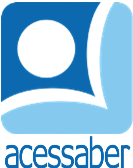 PROF:_______________________________________TURMA:___________NOME:________________________________________________________SITUAÇÕES PROBLEMAS DE SUBTRAÇÃOEstou lendo um livro de 38 páginas. Já li 24, quantas páginas faltam para eu ler o livro?R: Paula ganhou 12 figurinhas e ficou com um total de 46. Quantas figurinhas ela possuía inicialmente?R: Um jogador de basquete lançou 39 vezes a bola em direção à cesta e errou 17 lançamentos. Quantas vezes ele acertou?R: Tais tem 30 reais para comprar um brinquedo que custa 60 reais. Quanto ela receberá de troco?R: Um agricultor transporta 54 melões. Destes 20 estão maduros, quantos estão verdes?R: 57 ciclistas iniciaram a corrida, na metade do caminho 21 deles desistiram. Quantos ciclistas completaram a corrida?R: 